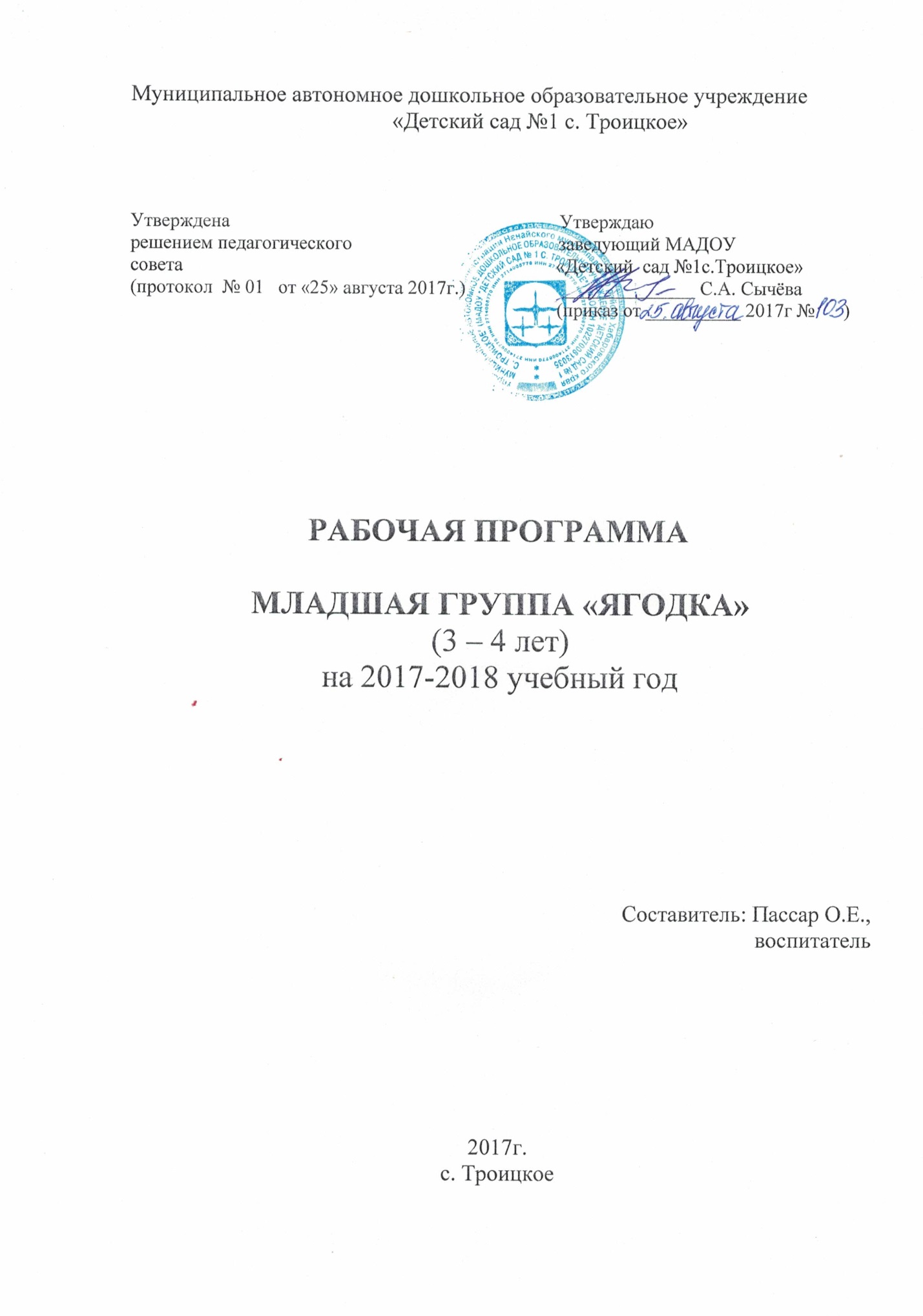 I. ЦЕЛЕВОЙ РАЗДЕЛ1.1. Пояснительная запискаРабочая программа для детей младшей группы (3-4 года) (далее – Программа) разработана на основе основной образовательной программы муниципального автономного дошкольного образовательного учреждения «Детский сад № 1 с. Троицкое». Содержание Программы обеспечивает развитие личности, мотивации и способностей детей 3 – 4 года в различных видах деятельности и охватывает следующие структурные единицы, представляющие определённые направления развития и образования детей (далее образовательные области):социально-коммуникативное развитие;познавательное развитие;речевое развитие;художественно-эстетическое развитие;физическое развитие.Программа состоит из обязательной части и части, формируемой участниками образовательных отношений. Обязательная часть программы предполагает комплексность подхода, обеспечивая развитие детей во всех пяти взаимодополняющих образовательных областях. Обязательная часть Программы соответствует образовательной программе «От рождения до школы»  под ред. Н.Е.Вераксы, Т.С.Комаровой, М.А. Васильевой. В части, формируемой участниками образовательных отношений представлены,  выбранные участниками образовательных отношений парциальные образовательные программы: В.П. Кондрашов «В мире профессий», Е.В. Колесникова «Математические ступеньки», О.С. Ушакова «Развитие речи дошкольников», а также модифицированные образовательные программы, разработанные участниками образовательных отношений: «Сказка своими руками».Цели и задачи реализации ПрограммыЦель: всесторонне развитие личности детей среднего  дошкольного возраста в различных видах общения и деятельности с учетом  возрастных, индивидуальных психологических и физиологических особенностей.Достижение поставленной цели предусматривает решение следующих задач:1. Охрана и укрепление физического и психического здоровья детей, в том числе их эмоционального благополучия;2. Обеспечение равных возможностей для полноценного развития каждого ребенка в период дошкольного детства независимо от места жительства, пола, нации, языка, социального статуса, психофизиологических и других особенностей (в том числе ограниченных возможностей здоровья). 3.Создание благоприятных условий развития детей в соответствии с их возрастными и индивидуальными особенностями и склонностями, развития способностей и творческого потенциала каждого ребенка как субъекта отношений с самим собой, другими детьми, взрослыми и миром.4.Объединение обучения и воспитания в целостный образовательный процесс на основе духовно-нравственных и социокультурных ценностей и принятых в обществе правил и норм поведения в интересах человека, семьи, общества.5.Формирование общей культуры личности детей, в том числе ценностей здорового образа жизни, развития их социальных, нравственных, эстетических, интеллектуальных, физических качеств, инициативности, самостоятельности и ответственности ребенка.6.Обеспечение вариативности и разнообразия содержания Программ и организационных форм дошкольного образования, возможности формирования Программ различной направленности с учетом образовательных потребностей, способностей и состояния здоровья детей.7.Формирование социокультурной среды, соответствующей возрастным, индивидуальным, психологическим и физиологическим особенностям детей.8.Обеспечение психолого-педагогической поддержки семьи и повышения компетентности родителей (законных представителей) в вопросах развития и образования, охраны и укрепления здоровья детей.Контингент воспитанниковОбщие сведения о коллективе детейСостояние здоровья воспитанников, а также особых их образовательных потребностейХарактеристика социокультурных условий воспитанниковВозрастные особенности развития  детей от 3 до 4 летВ возрасте 3–4 лет ребенок постепенно выходит за пределы семейного круга. Его общение становится внеситуативным. Взрослый становится для ребенка не только членом семьи, но и носителем определенной общественной функции. Желание ребенка выполнять такую же функцию приводит к противоречию с его реальными возможностями. Это противоречие разрешается через развитие игры, которая становится ведущим видом деятельности в дошкольном возрасте.Главной особенностью игры является ее условность: выполнение одних действий с одними предметами предполагает их отнесенность к другим действиям с другими предметами. Основным содержанием игры младших дошкольников являются действия с игрушками и предметами-заместителями. Продолжительность игры небольшая. Младшие дошкольники ограничиваются игрой с одной-двумя ролями и простыми, неразвернутыми сюжетами. Игры с правилами в этом возрасте только начинают формироваться.Изобразительная деятельность ребенка зависит от его представлений о предмете. В этом возрасте они только начинают формироваться. Графические образы бедны. У одних детей в изображениях отсутствуют детали, у других рисунки могут быть более детализированы. Дети уже могут использовать цвет.Большое значение для развития мелкой моторики имеет лепка. Младшие дошкольники способны под руководством взрослого вылепить простые предметы.Известно, что аппликация оказывает положительное влияние на развитие восприятия. В этом возрасте детям доступны простейшие виды аппликации.Конструктивная деятельность в младшем дошкольном возрасте ограничена возведением несложных построек по образцу и по замыслу.В младшем дошкольном возрасте развивается перцептивная деятельность. Дети от использования предэталонов — индивидуальных единиц восприятия, переходят к сенсорным эталонам — культурно-выработанным средствам восприятия. К концу младшего дошкольного возраста дети могут воспринимать до 5 и более форм предметов и до 7 и более цветов, способны дифференцировать предметы по величине, ориентироваться в пространстве группы детского сада, а при определенной организации образовательного процесса — и в помещении всего дошкольного учреждения.Развиваются память и внимание. По просьбе взрослого дети могут запомнить 3–4 слова и 5–6 названий предметов. К концу младшего дошкольного возраста они способны запомнить значительные отрывки из любимых произведений.Продолжает развиваться наглядно-действенное мышление. При этом преобразования ситуаций в ряде случаев осуществляются на основе целенаправленных проб с учетом желаемого результата. Дошкольники способны установить некоторые скрытые связи и отношения между предметами.В младшем дошкольном возрасте начинает развиваться воображение, которое особенно наглядно проявляется в игре, когда одни объекты выступают в качестве заместителей других.Взаимоотношения детей обусловлены нормами и правилами. В результате целенаправленного воздействия они могут усвоить относительно большое количество норм, которые выступают основанием для оценки собственных действий и действий других детей.Взаимоотношения детей ярко проявляются в игровой деятельности. Они скорее играют рядом, чем активно вступают во взаимодействие. Однако уже в этом возрасте могут наблюдаться устойчивые избирательные взаимоотношения. Конфликты между детьми возникают преимущественно по поводу игрушек. Положение ребенка в группе сверстников во многом определяется мнением воспитателя.В младшем дошкольном возрасте можно наблюдать соподчинение мотивов поведения в относительно простых ситуациях. Сознательное управление поведением только начинает складываться; во многом поведение ребенка еще ситуативно. Вместе с тем можно наблюдать и случаи ограничения собственных побуждений самим ребенком, сопровождаемые словесными указаниями. Начинает развиваться самооценка, при этом дети в значительной мере ориентируются на оценку воспитателя. Продолжает развиваться также их половая идентификация, что проявляется в характере выбираемых игрушек и сюжетов.1.2. Планируемые результаты освоения ПрограммыПланируемые результаты в соответствии с ФГОС ДО представлены в виде целевых ориентиров.Целевые ориентиры на этапе завершения  дошкольного образования:- ребенок овладевает основными культурными способами деятельности, проявляет инициативу и самостоятельность в разных видах деятельности - игре, общении, познавательно-исследовательской деятельности, конструировании и др.; способен выбирать себе род занятий, участников по совместной деятельности;- ребенок обладает установкой положительного отношения к миру, к разным видам труда, другим людям и самому себе, обладает чувством собственного достоинства; активно взаимодействует со сверстниками и взрослыми, участвует в совместных играх. Способен договариваться, учитывать интересы и чувства других, сопереживать неудачам и радоваться успехам других, адекватно проявляет свои чувства, в том числе чувство веры в себя, старается разрешать конфликты;- ребенок обладает развитым воображением, которое реализуется в разных видах деятельности, и прежде всего в игре; ребенок владеет разными формами и видами игры, различает условную и реальную ситуации, умеет подчиняться разным правилам и социальным нормам;- ребенок достаточно хорошо владеет устной речью, может выражать свои мысли и желания, может использовать речь для выражения своих мыслей, чувств и желаний, построения речевого высказывания в ситуации общения, может выделять звуки в словах, у ребенка складываются предпосылки грамотности;- у ребенка развита крупная и мелкая моторика; он подвижен, вынослив, владеет основными движениями, может контролировать свои движения и управлять ими;- ребенок способен к волевым усилиям, может следовать социальным нормам поведения и правилам в разных видах деятельности, во взаимоотношениях со взрослыми и сверстниками, может соблюдать правила безопасного поведения и личной гигиены;- ребенок проявляет любознательность, задает вопросы взрослым и сверстникам, интересуется причинно-следственными связями, пытается самостоятельно придумывать объяснения явлениям природы и поступкам людей; склонен наблюдать, экспериментировать. Обладает начальными знаниями о себе, о природном и социальном мире, в котором он живет; знаком с произведениями детской литературы, обладает элементарными представлениями из области живой природы, естествознания, математики, истории и т.п.; ребенок способен к принятию собственных решений, опираясь на свои знания и умения в различных видах деятельности.Целевые ориентиры для части Программы, формируемой участниками образовательных отношений:1.3. Внутренняя система оценки (развивающее оценивание) качества образовательной деятельности по ПрограммеРеализация Программы предполагает оценку индивидуального развития детей. Такая оценка производится педагогическим работником в рамках мониторинга (оценки индивидуального развития детей дошкольного возраста, связанной с оценкой эффективности педагогических действий и лежащей в основе их дальнейшего планирования).Мониторинг проводится в ходе наблюдений за активностью детей в спонтанной и специально организованной деятельности. Он проводится 2 раза в учебный год – в октябре и мае и основывается на анализе достижения детьми промежуточных результатов. Параметры мониторинга взяты из «Методические рекомендации по организации образовательной деятельности дошкольных образовательных организаций в условиях реализации ФГОС ДО» Будже Т.А., Докукина О.С., Никиктина Т.А. Инструментарий для педагогического мониторинга — карты наблюдений детского развития, позволяющие фиксировать индивидуальную динамику и перспективы развития каждого ребенка в ходе:• коммуникации со сверстниками и взрослыми (как меняются способы установления и поддержания контакта, принятия совместных решений, разрешения конфликтов, лидерства и пр.);• игровой деятельности; • познавательной деятельности (как идет развитие детских способностей, познавательной активности);• проектной деятельности (как идет развитие детской инициативности, ответственности и автономии, как развивается умение планировать и организовывать свою деятельность);• художественной деятельности;• физического развития.Результаты педагогической диагностики могут использоваться исключительно для решения следующих образовательных задач:1) индивидуализации образования (в том числе поддержки ребенка, построения его образовательной траектории или профессиональной коррекции особенностей его развития);2) оптимизации работы с группой детей.В ходе образовательной деятельности педагоги должны создавать диагностические ситуации, чтобы оценить индивидуальную динамику детей и скорректировать свои действия. В ДОУ работает учитель-логопед, который проводит диагностику уровня речевого развития в сентябре и в мае. На этапе завершения детьми дошкольного образования, педагогом-психологом проводится диагностика готовности к школе. Используется «Экспресс-диагностика в детском саду: Комплект материалов для педагогов-психологов детских дошкольных образовательных учреждений» Павлова Н.Н., Руденко Л.Г.Мониторинг по освоению «Программы развития речи дошкольников» О.С. Ушаковой проводится в соответствии с Методикой обследования речи и коммуникативных умений детей О.С. Ушаковой.Мониторинг по освоению парциальной программы «В мире профессий» В.П. Кондрашов проводится в конце года. Используется диагностика игровой деятельности (игры профессионального характера) В.П. КондрашовМониторинг по освоению программы Е.В. Колесниковой  «Математические ступеньки» проводится с использованием диагностической картыМониторинг по освоению программы «Сказка своими руками» II. СОДЕРЖАТЕЛЬНЫЙ РАЗДЕЛ2.1. Описание образовательной деятельности в соответствии  с  образовательными областями с учетом используемых в ДОУ программ  и методических пособий, обеспечивающих реализацию данных программОбязательная часть Программы соответствует основной образовательной программе дошкольного образования «От рождения до школы»  под ред. Н.Е. Вераксы, Т.С. Комаровой, М. А. Васильевой, 2015г. Часть, формируемая участниками образовательных отношений включает парциальные образовательные программы:2.2. Способы и направления поддержки детской инициативыРебенок дошкольного возраста неутомимый исследователь, который хочет все знать, все понять, во всем разобраться, у него своеобразное, особое видение окружающего мира, он смотрит вокруг на происходящее с восторгом и удивлением и открывает для себя чудесный мир, где много интересных предметов и вещей, событий и явлений, так много тайного и неосознанного.Активность ребенка является основной формой его жизнедеятельности, необходимым условием его развития, которая закладывает фундамент и дает перспективы роста интеллектуального, творческого потенциала ребенка, его инициативы.Специфические виды деятельности ребёнка развиваются, порой, без помощи взрослого и даже вопреки его запретам. В этом и заключается их истинно детская сущность. К таким видам деятельности относится экспериментирование и игра - важнейший вид поисковой деятельности. Экспериментирование лежит в основе любого процесса детского познания и пронизывает все сферы детской жизни. Поэтому, что бы такая «стихийная» познавательная деятельность детей приобрела осмысленность и развивающий эффект должны быть созданы условия, необходимые для развития детской инициативы.«Социально-коммуникативное развитие»- Создавать условия для реализации собственных планов и замыслов каждого ребенка.- Рассказывать детям об их реальных, а также возможных в будущем достижениях.- Отмечать и публично поддерживать любые успехи детей.- Всемерно поощрять самостоятельность детей и расширять ее сферу.- Помогать ребенку найти способ реализации собственных поставленных целей.- Поддерживать стремление научиться делать что-то и радостное ощущение возрастающей умелости.- В ходе занятий и в повседневной жизни терпимо относиться к затруднениям ребенка, позволять ему действовать в своем темпе.«Речевое развитие»- Создавать условия для реализации собственных планов и замыслов каждого ребенка.- Рассказывать детям об их реальных, а также возможных в будущем достижениях.- Отмечать и публично поддерживать любые успехи детей.- Всемерно поощрять самостоятельность детей и расширять ее сферу.- Помогать ребенку найти способ реализации собственных поставленных целей.- Поддерживать стремление научиться делать что-то и радостное ощущение возрастающей умелости.- В ходе занятий и в повседневной жизни терпимо относиться к затруднениям ребенка, позволять ему действовать в своем темпе.- Не критиковать результаты деятельности детей, а также их самих. Использовать в роли носителей критики только игровые персонажи, для которых создавались эти продукты. Ограничить критику исключительно результатами продуктивной деятельности.- Учитывать индивидуальные особенности детей, стремиться найти подход к застенчивым, нерешительным, конфликтным, непопулярным детям.- Уважать и ценить каждого ребенка независимо от его достижений, достоинств и недостатков.- Создавать в группе положительный психологический микроклимат, в равной мере проявляя любовь и заботу ко всем детям: выражать радость при встрече, использовать ласку и теплое слово для выражения своего отношения к ребенку, проявлять деликатность и тактичность.«Познавательное развитие»- Использовать в работе с детьми формы и методы, побуждающие детей к различной степени активности.- Проводить индивидуальные беседы познавательной направленности.«Художественно-эстетическое развитие»- Всегда предоставлять детям возможности для реализации их замысла.2.3. Перспективное планирование взаимодействия с родителямиIII. ОРГАНИЗАЦИОННЫЙ  РАЗДЕЛ3.1. Планирование образовательной деятельностиСЕТКАнепрерывной образовательной деятельности в младшей группе «Ягодка»на 2017-2018 учебный год3.2. Система физкультурно-оздоровительной работы3.3. Модель двигательного режима 3.4. Модель закаливания детей дошкольного возраста3.5. Комплексно – тематическое планирование для детей 3 –4лет3.6. Особенности традиционных событий, праздников, мероприятийСпортивные традиции детского сада3.7. Организация режима пребывания детей в ДОУРежим дня (тёплый период)Режим дня (холодный период)№п/пСОДЕРЖАНИЕСтр.IЦЕЛЕВОЙ РАЗДЕЛ1.1.Пояснительная записка  3Цели и задачи реализации Программы 3Контингент воспитанников4Возрастные особенности развития детей от 4 до 5 лет51.2.Планируемые результаты освоения  Программы61.3.Внутренняя система оценки (развивающее оценивание) качества образовательной деятельности по Программе 9IIСОДЕРЖАТЕЛЬНЫЙ РАЗДЕЛ122.1.Описание образовательной деятельности в соответствии  с  образовательными областями с учетом используемых в ДОУ программ  и методических пособий, обеспечивающих реализацию данных программ.122.4.Способы и направления поддержки детской инициативы132.5. Перспективное планирование взаимодействия с родителями15IIIОрганизационный раздел193.1.Планирование образовательной деятельности19  3.2.Система физкультурно-оздоровительной работы193.3.Модель двигательного режима213.4.Модель закаливания детей среднего дошкольного возраста213.5.Комплексно-тематическое планирование для детей 4-5 лет233.6.Особенности традиционных событий, праздников, мероприятий273.7.Организация режима пребывания детей в ДОУ27Возрастная категорияНаправ-ленностьгруппКол-твогруппКол-водетейДево-чекМаль-чиковОпека-емыеКМНСОт 3 до 4 летОбщеразвивающая125151011Группы здоровьяГруппы здоровьяГруппы здоровьяГруппы здоровьяГруппы здоровьяЧастоболеющие дети122332,4%2,4%75%75%5%3Общее количество семей25Опекаемые дети1Дети, воспитывающиеся в полных семьях19Дети, воспитывающиеся в многодетных семьях6Дети, воспитывающиеся в неполных семьях4№ п/пПарциальная  образовательная программаЦелевые ориентирыВ.П. Кондрашов «В мире профессий»ребенка сформированы представления о видах производства, профессиях, учитывая местные условия;у ребёнка сформировано умение строить новые разнообразные сюжетные игры, согласовывать замыслы с партнерами-сверстниками;у ребёнка сформированы представления о труде людей разных профессий, результатах труда, об общественной значимости труда;у ребенка сформировано умение отражать в играх как впечатления от реальной жизни, так и навеянные сказками, игрой воображения; у ребенка сформированы представления о ценности труда родителей и близких родственников.Е.В. Колесникова «Математические ступеньки»Считать до 5, пользуюсь правильными приемами счета;различает геометрические фигуры и геометрические тела;видит геометрические фигуры в формах окружающих предметов, символических изображениях предметов;сравнивает предметы контрастных и одинаковых размеров по величине, высоте, длине, ширине, толщине;выделяет признаки сходства разных и одинаковых предметов и объединяет их по этому признаку;умеет различать и правильно называет части суток, времена года.=О.С. Ушакова «Развитие речи дошкольников»достаточно хорошо владеет устной речью, может выражать своимысли, чувства и желания;может построить речевое высказывание в ситуации общения;может выделять звуки в словах, у него складываются предпосылкиграмотности;способен договариваться, учитывая интересы других;проявляет любознательность, задаёт вопросы, пытается самостоятельно придумывать объяснения явлениям природы, поступкам людей;знаком с произведениями детской литературы.Модифицированная программа «Сказка своими руками»Проявлять эмоциональную отзывчивость при восприятии иллюстраций, произведений народного декоративно – прикладного искусства, игрушек, объектов и явлений природы; радоваться созданным ими индивидуальным и коллективным работам. Знать и называть материалы, которыми можно рисовать; цвета, определенные программой; народные игрушки (матрешка, дымковская игрушка). Изображать отдельные предметы, простые по композиции и незамысловатые по содержанию сюжета. Подбирать цвета, соответствующие изображаемым предметам.Правильно пользоваться карандашами, восковыми мелками, кистью и красками.Использовать нетрадиционные техники рисования: оттиск, по-мокрому, восковые мелки+ акварель.Критерий ПоказателиПрименение в игре  знаний, полученных из разных источников  (беседы с взрослыми и сверстниками, наблюдения, художественную и познавательную литературу и пр.). Самостоятельно или с помощью воспитателя определяет содержание предстоящей игры, последовательность событий, игровые действия,   персонажей и их взаимодействие.Играет в игры, комбинирует их в единый сюжет, отражая взаимодействие людей разных профессий, их профессиональные действия, орудия труда.Использует в  сюжетно-ролевых   играх знания о современных профессиях: банкир, налоговый инспектор, провизор  и др.Самостоятельное создание игровых замыслов.Строит сюжет из 6—8 смысловых эпизодов.Отражает  в играх как впечатления от реальной жизни (больница, школа, магазин, почта, парикмахерская), так и навеянные сказками, игрой воображения.Умение творчески комбинировать разнообразные события, создавая новый сюжет игры, делать это согласованно с партнеромОбъединяют в одной игре несколько сюжетов.Самостоятельно распределяют роли, согласовывают сюжет, игровые действия, персонажей.Считает в пределах 5Пишет цифры по точкамСоотносит цифры с количеством предметовОтгадывает математические загадкиПорядковый счет в пределах 5Правильно отвечает на вопрос «сколько?», «который?»,  «какой по счету?»Устанавливает равенство и неравенство групп предметовЗнает геометрические фигуры: круг, квадрат, треугольник, прямоугольник, овал.Знает геометрические тела: шар куб, цилиндрСравнивает предметы  контрастных и одинаковых размеров по величине, высоте, длине, ширине, толщине (5 размеров)Различает и правильно называет времена суток, времена годаРазличает правую и левую рукуОриентируется на листе бумагиОбозначает словами положение Решает логические задачи на сравнение, классификацию,  установление последовательности событий, анализ и синтезЗнает назначение инструментов, используемых в работеЗнает общую классификацию материаловЗнает правила безопасности труда и поведения в природе, на рабочем месте.Умеет работать с инструментами и материаламиУмеет заготавливать и обрабатывать природный материалВладеет техникой аппликации, рисования, тестопластики, оригамиСоединяет в одном изделии разнородные материалыЭстетично  оформляет  изделияВладеет безопасными приемами работы с инструментамиОбразовательная областьНаправления инновационной деятельности Парциальная  образовательная программаПарциальная  образовательная программаЦель и задачи программыВозраст детейПарциальные образовательные программы, выбранные участниками образовательных отношенийПарциальные образовательные программы, выбранные участниками образовательных отношенийПарциальные образовательные программы, выбранные участниками образовательных отношенийПарциальные образовательные программы, выбранные участниками образовательных отношенийПарциальные образовательные программы, выбранные участниками образовательных отношенийПарциальные образовательные программы, выбранные участниками образовательных отношенийСоциально-коммуникативное развитие Трудовое воспитание и профессиональное самоопределениеВ.П. Кондрашов «В мире профессий»Цель: формирование и выявление профессиональных интересов детей, поддержка и развитие их природных дарований;Задачи:психолого-социальная ориентация детей;развивать у детей в ходе игровой деятельности трудовые навыки;формирование мотивации и интересов детей с учетом особенностей их возраста и состояния здоровья.Цель: формирование и выявление профессиональных интересов детей, поддержка и развитие их природных дарований;Задачи:психолого-социальная ориентация детей;развивать у детей в ходе игровой деятельности трудовые навыки;формирование мотивации и интересов детей с учетом особенностей их возраста и состояния здоровья.3-7 летПознавательное развитиеРазвитие математического образованияЕ.В. Колесникова «Математические ступеньки»Цель: Развивать интеллектуальные способности, познавательную активность, интерес детей к математике и желание творчески применять полученные знания.Задачи: Развитие логического мышления и творческих способностей.Развитие математических способностей и склонностей.Развитие личностных качеств и навыков самоконтроля и самооценки.Обучение самостоятельному решению поставленных задач, выбору  приемов и средств, проверке правильности решения.Овладение мыслительными операциями (анализ и синтез, сравнение, обобщение, классификация) (В 2017-2018г. старшая и подготовительная группы работ)Цель: Развивать интеллектуальные способности, познавательную активность, интерес детей к математике и желание творчески применять полученные знания.Задачи: Развитие логического мышления и творческих способностей.Развитие математических способностей и склонностей.Развитие личностных качеств и навыков самоконтроля и самооценки.Обучение самостоятельному решению поставленных задач, выбору  приемов и средств, проверке правильности решения.Овладение мыслительными операциями (анализ и синтез, сравнение, обобщение, классификация) (В 2017-2018г. старшая и подготовительная группы работ)3-7летРечевое развитиеО.С. Ушакова «Развитие речи дошкольников»Цель: Овладение нормами и правилами родного языка, определяемыми для каждого возрастного этапа и развитие их коммуникативных способностей.Основные задачи: воспитание звуковой культуры речи, словарная работа, формирование грамматического строя речи, ее связности при построении развернутого высказывания — решаются на каждом возрастном этапе. Цель: Овладение нормами и правилами родного языка, определяемыми для каждого возрастного этапа и развитие их коммуникативных способностей.Основные задачи: воспитание звуковой культуры речи, словарная работа, формирование грамматического строя речи, ее связности при построении развернутого высказывания — решаются на каждом возрастном этапе. 3-7 летПарциальные образовательные программы, разработанные участниками образовательных отношенийПарциальные образовательные программы, разработанные участниками образовательных отношенийПарциальные образовательные программы, разработанные участниками образовательных отношенийПарциальные образовательные программы, разработанные участниками образовательных отношенийПарциальные образовательные программы, разработанные участниками образовательных отношенийПарциальные образовательные программы, разработанные участниками образовательных отношенийХудожественно-эстетическое развитиеМодифицированная программа «Сказка своими руками» Модифицированная программа «Сказка своими руками» Цель: Способствовать накоплению сенсорного	и художественно-эстетического опыта детей через развитие зрительного, слухового и тактильного восприятия, развитие мелкой моторики руки.Задачи:  формировать практические умения и навыки работы с бумагой, пластилином;развивать познавательные	психические процессы;формирование произвольных координированных движений пальцев рук, глаза, гибкости рук, ритмичности развитие осязательного восприятия (тактильной, кожной чувствительности пальцев рук), развитие мелкой моторики пальцев, кистей рук.3-4 годаМесяцИнформационное просвещение родителейСовместная деятельность педагогов с родителямиСентябрь1.Консультация «Возрастные особенности детей 3-4 лет»2. Информационный стенд «Правила дорожного движения»3.Организационное родительское собрание «Мы начинаем новый учебный год»4. Анкетирование «Пожелания на год!» 1. Информирование родителей о форме одежды воспитанников на осенний период в группе и на прогулке.2.Знакомство родителей с образовательной программой ДОУ, с планом работы на год, целями и задачи, режимом дня, сеткой занятий.3. Подготовка территории игрового участка к осеннему периоду.Октябрь 1. Консультация «Развитие представлений о цвете, форме, величине посредством развивающих игр»2.Папка – передвижка «Осень».3. Выставка семейных работ «Осень золотая».4. Памятки для родителей: «Искусство наказывать и прощать». “Как правильно общаться с детьми”.5.Развлечение «Осенняя пора, яркая листва».1. Дать углублённые знания о математических развивающих играх 2.Обогащение знаний родителей о текущем времени года (стихи, приметы и т.д.)3. Конкурс совместной творческой работы детей и родителей.4. Познакомить с наилучшими способами общения, наказания, поощрения  детей, разъяснения им норм нравственности.5.Вовлечение родителей в организацию и проведение совместного развлечения.Ноябрь 1.Акция «Поможем птицам»2.Рекомендация «Осторожно! Грипп и ОРВИ»3. Фоторамка: «Портрет моей мамочки» к Дню матери!4.Праздник «День Матери»1.Изготовление и установка кормушек для птиц на участке и территории ДОУ.3. Выставка творческого оформления рамок – самоделок с папами для мамочек!4.Создание положительных эмоциональных переживаний детей и родителей от совместного празднования мероприятия.Декабрь 1.Индивидуальная беседа «Одежда ребёнка зимой»2. Сбор фоторепортажей «Активный отдых дома!»3. Информационный стенд «Новый Год дома»4. Папка – передвижка «Зима»5.Акция «Новый Год детям».6.Конкурс – выставка «Ёлочка – з красавица»7. Праздник «Новый Год у ворот»1.Информирование родителей о форме одежды воспитанников на зимний период в группе и на прогулке.2. Поделиться опытом в воспитании своих детей, привлечь родителей  к активной совместной деятельности в группе.3.Обогащение знаний родителей о традициях праздновании Нового Года: приметы, рецепты, зимние забавы и игры.4.Обогащение знаний родителей о текущем времени года (приметы, пословицы и т.д.)5. Привлечение родителей к новогоднему оформлению группы и участка.6.Активизация творческого потенциала семей.7. Создание положительных эмоциональных переживаний детей и родителей от совместного празднования мероприятия.Январь 1.Снежный городок.2.Индивидуальная беседа «Чем заняться дома с детьми в морозную погоду»3. Информационный стенд «Зимние неприятности. Обморожение».4.Семинар «Методы, повышающие познавательно –речевую активность дошкольников»1.Совместная работа в постройке снежного городка на участке.2.  Ознакомление родителей с разнообразием настольных игр, занятий, которые можно проводить дома.3. Повышение знаний родителей об оказании первой медицинской помощи при обморожениях.4. Повышение логопедических знаний родителей для занятий с ребёнком в домашних условиях.Февраль 1.Памятка «Патриотическое воспитание в семье»2 Статьи:  «Растим будущего мужчину»3. Развлечение «Мой папа лучше всех!»4.Выставка рисунков «Защитники Отечества»1. Оказание методической помощи родителям в вопросе патриотического воспитания в домашних условиях2. Создание положительных эмоций детей и родителей от совместного досуга.3. Активизация совместного семейного творчества.Март 1.Стен – газета «Милые наши женщины».2.Праздник «Весенний женский день»3.Индивидуальная беседа «Форма одежды в весенний период».4.Памятка «Весенний авитаминоз».5. Папка – передвижка «Весна».1. Активизация родителей в оформлении поздравительного стенда к празднику.2.Создание положительных эмоциональных переживаний детей и родителей от совместного досуга.3. Информирование родителей о форме одежды воспитанников в весенний период в группе и на прогулке.4. Информирование родителей о профилактике весеннего авитаминоза.5. Обогащение знаний родителей о текущем времени года (приметы, пословицы и т.д.)Апрель 1.Цикл консультаций «Зрение дошкольника»2.Памятка «Весенний лед – место для опасностей»3.Индивидуальная беседа «Детская дружба».4.Реализация проектной деятельности.1.Обогащение педагогических знаний родителей по данной тематике.2.Повышение качества работы родителей по вопросу о безопасности детей.3.Повышение педагогической грамотности родителей на тему общения ребенка – дошкольника со сверстниками.4. Оформление стен – газеты, фото – альбома, активизация участия родителей в работе детского сада через проектную деятельность.Май 1. Цикл консультаций «Роль книги в жизни ребёнка».2. Памятка ««Осторожно - Солнце».3. Информационный стенд «Как организовать летний отдых детей».4. Стенд «Мы помним, мы гордимся»5.Итоговое родительское собрание «Чего мы добились, чему научились»1. Информирование родителей о значении книги в познавательно– речевом развитии дошкольника.2. Обогащение знаний родителей о пребывании детей на солнце, о воздействии солнечных лучей на детский организм.3. Привлекать к совместному семейному отдыху, учить подбирать удачные места  игр с детьми.4. Обогащение знаний родителей об истории родной страны.5.Информирование родителей о результатах прошедшего учебного года, решение орг. вопросов.понедельник МузыкапонедельникОзнакомление с окружающим миромвторникРисованиевторникФизическая культурасредаМузыкасредаФЭМПчетвергЛепка/аппликациячетвергФизическая культурапятницаРазвитие речипятницаФизическая культура на прогулке№п\пМероприятияПодгруппыПериодичностьПериодичность1.Обеспечение здорового ритма жизни- щадящий режим / в адаптационный период/- гибкий режим дня- определение оптимальной нагрузки на ребенка с учетом возрастных и индивидуальных особенностей- организация благоприятного микроклимата1 младшая Все подгруппыЕжедневно в адаптационныйпериодежедневно Ежедневно в адаптационныйпериодежедневно 2Двигательная активностьВсе подгруппыЕжедневноЕжедневно2.1.Утренняя гимнастикаВсе подгруппыЕжедневноЕжедневно2.2.НОД по физическому развитию в зале, на улице.Все подгруппы2 р. в неделю1 р. в неделю 2 р. в неделю1 р. в неделю 2.3.Спортивные упражнения (санки, велосипеды, др.)Все подгруппы2 р. в неделю2 р. в неделю2.4.Элементы спортивных игрстаршая,подготовительная2 р. в неделю2 р. в неделю2.6. Активный отдыхспортивный час; физкультурный досуг;Все подгруппы1 р. в неделю1 р. в месяц1 р. в неделю1 р. в месяц2.7.Физкультурные праздники (зимой, летом) «День здоровья»«Весёлые старты»Все подгруппыподготовительная1 р. в год1 р. в год1 р. в год1 р. в год2.8.Каникулы (НОД не проводится)Все подгруппы1 р. в год (в соответствии с годовым календарным учебным графиком)1 р. в год (в соответствии с годовым календарным учебным графиком)3Лечебно-профилактические мероприятия 3.1.ВитаминотерапияВсе подгруппыКурсы 2 р. в годКурсы 2 р. в год3.2.Профилактика гриппа (проветривание после каждого часа, проветривание после занятия)Все подгруппыВ неблагоприятный период (осень, весна)В неблагоприятный период (осень, весна)3.3.Физиотерапевтические процедуры (кварцевание)Все подгруппыВ течение годаВ течение года3.4.Фитонезидотерапия (лук, чеснок)Все подгруппыВ неблагоприятный период (эпидемии гриппа, инфекции)В неблагоприятный период (эпидемии гриппа, инфекции)4Закаливание4.1.Контрастные воздушные ванныВсе подгруппыПосле дневного снаПосле дневного сна4.2.Ходьба босикомВсе подгруппыЛетоЛето.3.Облегчённая одежда детейВсе подгруппыВ течение дняВ течение дняВиды занятийМладшая группаПодвижные игры во время приёма детейЕжедневно 3-5 мин.Утренняя гимнастикаЕжедневно 5-6 мин.ФизкультминуткиЕжедневно в зависимости от вида и содержания занятий  3-5 мин.Музыкально – ритмические движения.НОД по музыкальному развитию 6-8 мин.Непрерывная образовательная деятельность по физическому развитию(2 в зале, 1 на улице)2 раз в неделю 10-15 мин. Подвижные игры:сюжетные; бессюжетные;игры-забавы; соревнования;эстафеты; аттракционы.Ежедневно не менее двух игр по 5-7 мин.Оздоровительные мероприятия:гимнастика пробуждениядыхательная гимнастикаЕжедневно 5 мин.Физические упражнения и игровые задания:артикуляционная гимнастика;пальчиковая гимнастика;зрительная гимнастика.Ежедневно, сочетая упражнения по выбору 3-5 мин.Физкультурный досуг1 раз в месяц по 10-15 мин.Спортивный праздник2 раза в год по 10-15 мин.День здоровьяОдин раз в кварталфактормероприятияместо в режиме дняпериодичностьдозировка3- 4 годаводаполоскание ртапосле каждого приема пищиежедневно3 раза в день50-70 мл водыt воды +20+водаобливание ногпосле дневной прогулкииюнь-августежедневнонач.t воды +18+2020-30 сек.+водаумываниепосле каждого приема пищи, после проулкиежедневноt воды +28+20+воздухоблегченная одеждав течениидняежедневно,в течение года-+воздуходежда по сезонуна прогулкахежедневно,в течение года-+воздухпрогулка на свежем воздухепосле занятий, после снаежедневно,в течение годаот 1,5 до 3часов, в зависимости от сезона и погодных условий+воздухутренняя гимнастика на воздухе -июнь-августв зависимости от возраста+воздухфизкультурные занятия на воздухе-в течение года10-30 мин., в зависимости от возраста+воздухвоздушные ванныпосле снаежедневно,в течение года5-10 мин.,в зависимости от возраста+воздухна прогулкеиюнь-август-воздухвыполнение режима проветривания помещенияпо графикуежедневно,в течение года6 раз в день+воздухдневной сон с открытой фрамугой-в теплый периодt возд.+15+16воздухбодрящая гимнастикапосле снаежедневно,в течение годавоздухдыхательная гимнастикаво время утренней зарядки, на физкультурном занятии, на прогулке, после снаежедневно,в течение года3-5 упражненийдозированные солнечные ваннына прогулкеиюнь-август с учетом погодных условийс 9.00 до 10.00 ч. по графику до 25 мин.  до 30 мин.+рецепторыбосохождение в обычных условияхв течение дняежедневно,в течение года3-5 минрецепторыпальчиковая гимнастикаперед завтракомежедневно5-8 мин+рецепторыконтрастноебосохождение (песок-трава)на прогулкеиюнь-августс учетом погодных условийот 10 до 15мин+рецепторысамомассажпосле снав течение года2 раза  в неделюрецепторымассаж стопперед сномв течение года1 раз в неделюмесяц/неделямесяц/неделятемасодержание работымероприятиесентябрь1До свидания, лето, здравствуй, детский сад!»Содействие возникновению у детей чувства радости от возвращения в детский сад. Продолжение знакомства с детским садом как ближайшим социальным окружением ребенка: профессии сотрудников детского сада (воспитатель, помощник воспитателя, музыкальный руководитель, врач, дворник), предметное окружение, правила поведения в детском саду, взаимоотношения со сверстниками. Продолжение знакомства с окружающей средой группы, помещениями детского сада. Рассматривание игрушек, называние их формы, цвета, строения. Знакомство детей друг с другом в ходе игр (если дети уже знакомы, следует помочь им вспомнить друг друга). Формирование дружеских, доброжелательных отношений между детьми (коллективная художественная работа, песенка о дружбе, совместные игры).Развлечение для детей, организованное сотрудниками детского сада с участием родителей. Дети в подготовке не участвуют, но принимают активное участие в развлечении (в подвижных играх, викторинах).сентябрь2Мой городФормирование первичных представлений о родной стране (название города).  Побуждение детей рассказывать о том, где они гуляли в выходные дни (в парке, сквере, детском городке и т.д.)Участие в развлечении старшей и подготовительной групп «Люблю родное Подмосковье»сентябрь3Уроки МойдодыраСовершенствование культурно – гигиенических навыков, формирование простейших навыков поведения во время еды, умывания. Формирование привычки следить за своим внешним видом; умения правильно пользоваться мылом, аккуратно умываться; насухо вытираться, пользоваться расческой и носовым платком.Тематическое развлечениесентябрь4Правила и безопасность дорожного движенияРасширение ориентировки в окружающем пространстве. Знакомство с понятиями «улица», «дорога», «светофор». Рассказы детям о работе водителя.  Формирование умения различать транспортные средства:  легковой, грузовой автомобили, «скорая помощь», пожарная машина. Формирование первичных представлений о безопасном поведении на дорогах.Сюжетно – ролевая игра по правилам дорожного движения.Октябрь1Осень Формирование элементарных представлений об осени (сезонные изменения в природе, одежде людей, на участке детского сада); первичных представлений о сборе урожая, о некоторых овощах, фруктах, ягодах, грибах. Собирание с детьми на прогулках разноцветных листьев, рассматривание их, сравнение по форме и величине. Расширение знаний о домашних животных и птицах. Знакомство с особенностями поведения лесных зверей и птиц осенью.Праздник «Осень».Выставка детского творчества«Осень разноцветная»Октябрь2Осень Формирование элементарных представлений об осени (сезонные изменения в природе, одежде людей, на участке детского сада); первичных представлений о сборе урожая, о некоторых овощах, фруктах, ягодах, грибах. Собирание с детьми на прогулках разноцветных листьев, рассматривание их, сравнение по форме и величине. Расширение знаний о домашних животных и птицах. Знакомство с особенностями поведения лесных зверей и птиц осенью.Праздник «Осень».Выставка детского творчества«Осень разноцветная»Октябрь3«Что такое хорошо и что такое плохо?»МониторингЗакрепление навыков культурного поведения в детском саду, дома, на улице. Формирование элементарных представлений о том, что хорошо и что плохо. Создание условий для формирования доброжелательности, доброты, дружелюбия. Создание игровых ситуаций, способствующих формированию внимательного, заботливого отношения  к окружающим.Заполнение карт развития детейРазвлечение «Вежливый медвежонок»Разработка индивидуального маршрута развития ребенка.Октябрь4Мои любимые игры  и игрушкиПоощрение участия детей  в совместных играх. Развитие интереса к различным видам игр. Содействия детям в объединения для игры в группы по 2 – 3 человека на основе личных симпатий.  Развитие у детей интереса к окружающему миру в процессе игр с игрушками, природными и строительными материалами.Сюжетно – ролевая игра «Магазин игрушек»ноябрь1Мои любимые игры  и игрушкиПоощрение участия детей  в совместных играх. Развитие интереса к различным видам игр. Содействия детям в объединения для игры в группы по 2 – 3 человека на основе личных симпатий.  Развитие у детей интереса к окружающему миру в процессе игр с игрушками, природными и строительными материалами.Сюжетно – ролевая игра «Магазин игрушек»ноябрь2Я вырасту здоровымРазвитие умения различать и называть органы чувств (глаза, рот, нос, уши), формирование представления о их роли в организме и о том, как их беречь и ухаживать за ними. Формирование представлений о полезной и вредной пище; об овощах  и фруктах, молочных продуктах  полезных для здоровья человека.Развлечение  «В гостях у Айболита»ноябрь3Я вырасту здоровымРазвитие умения различать и называть органы чувств (глаза, рот, нос, уши), формирование представления о их роли в организме и о том, как их беречь и ухаживать за ними. Формирование представлений о полезной и вредной пище; об овощах  и фруктах, молочных продуктах  полезных для здоровья человека.Развлечение  «В гостях у Айболита»ноябрь4Мой домЗнакомство с домом, с предметами домашнего обихода, мебелью, бытовыми приборами.Сюжетно – ролевая иградекабрь1Материалы и их свойстваЗнакомство с материалами (дерево, бумага, ткань, глина), их свойствами (прочность, твердость, мягкость).Конкурс «Елочная игрушка»(для детей и родителей).Праздник Новый годдекабрь2Материалы и их свойстваЗнакомство с материалами (дерево, бумага, ткань, глина), их свойствами (прочность, твердость, мягкость).Конкурс «Елочная игрушка»(для детей и родителей).Праздник Новый годдекабрь3Новый годОрганизация всех видов детской деятельности (игровой, коммуникативной, трудовой, познавательно-исследовательской, продуктивной, музыкально-художественной, чтения) вокруг темы Нового года и новогоднего праздникаКонкурс «Елочная игрушка»(для детей и родителей).Праздник Новый годдекабрь4Новый годОрганизация всех видов детской деятельности (игровой, коммуникативной, трудовой, познавательно-исследовательской, продуктивной, музыкально-художественной, чтения) вокруг темы Нового года и новогоднего праздникаКонкурс «Елочная игрушка»(для детей и родителей).Праздник Новый годЯнварь1Зимние каникулыЗимние игры и забавы, развлечения. Художественное творчество по впечатлениям от праздника Прощание с елкойЯнварь2Зимние каникулыЗимние игры и забавы, развлечения. Художественное творчество по впечатлениям от праздника Прощание с елкойЯнварь3Знакомство с  народной культурой  и традициямиРасширение представлений о народной игрушке (дымковская игрушка, матрешка и др.). Знакомство с народными промыслами. Продолжение знакомства с устным народным творчеством.Использование фольклора при организации всех видов детской деятельности.Фольклорный праздникВыставка детского творчестваЯнварь4Знакомство с  народной культурой  и традициямиРасширение представлений о народной игрушке (дымковская игрушка, матрешка и др.). Знакомство с народными промыслами. Продолжение знакомства с устным народным творчеством.Использование фольклора при организации всех видов детской деятельности.Фольклорный праздникВыставка детского творчествафевраль1ЗимаФормирование элементарных представлений о зиме (сезонные изменения в природе, одежде людей, на участке детского сада). Расширение знаний о домашних животных и птицах. Знакомство с некоторыми особенностями поведения лесных зверей и птиц зимой.Выставкадетского творчества «Волшебница зима»Праздник «Масленица».февраль2ЗимаФормирование элементарных представлений о зиме (сезонные изменения в природе, одежде людей, на участке детского сада). Расширение знаний о домашних животных и птицах. Знакомство с некоторыми особенностями поведения лесных зверей и птиц зимой.Выставкадетского творчества «Волшебница зима»Праздник «Масленица».февраль3День ЗащитникаОтечестваОсуществление патриотического воспитания. Знакомство с «военными» профессиями. Воспитание любви к Родине. Формирование первичных гендерных представлений (воспитание в мальчиках стремления быть сильными, смелыми, стать защитниками).Присутствие на празднике, посвященном дню защитника Отечества в старшей и подготовительной группах.февраль48 МартаОрганизация всех видов детской деятельности (игровой, коммуникативной, трудовой, познавательно-исследовательской. продуктивной, музы- кально – художественной, чтения) вокруг темы семьи, любви к маме, бабушке. Воспитание уважения к воспитателям.Праздник 8 Марта.март18 МартаОрганизация всех видов детской деятельности (игровой, коммуникативной, трудовой, познавательно-исследовательской. продуктивной, музы- кально – художественной, чтения) вокруг темы семьи, любви к маме, бабушке. Воспитание уважения к воспитателям.Праздник 8 Марта.март2Мир профессийФормирование положительного отношения к труду взрослых. Формирование желания принимать участие в посильном труде. Воспитание уважения к чужому труду.. Продолжение знакомства с трудом близких взрослых. Рассказы детям о профессиях (воспитатель, помощник воспитателя, музыкальный руководитель, врач, продавец, повар, шофер, строитель).Сюжетно – ролевая игра «Прогулка по городу»март3Мир профессийФормирование положительного отношения к труду взрослых. Формирование желания принимать участие в посильном труде. Воспитание уважения к чужому труду.. Продолжение знакомства с трудом близких взрослых. Рассказы детям о профессиях (воспитатель, помощник воспитателя, музыкальный руководитель, врач, продавец, повар, шофер, строитель).Сюжетно – ролевая игра «Прогулка по городу»март4Неделя детской книгиФормирование интереса к книгам. Чтение художественных и познавательных книг. Развитие умения слушать, сопереживать героям произведения. Развитие умения с помощью воспитателя инсценировать и драматизировать небольшие отрывки из сказок и  песенок.Рассматривание иллюстраций.Просмотр кукольного театрадетей подготовительной группы.Апрель1Неделя здоровьяФормирование представлений о том, что утренняя зарядка, игры, физические упражнения  вызывают хорошее настроение, с помощью сна восстанавливают силы. Воспитание бережного отношения к своему телу, своему здоровью, здоровью других детей.Спортивное развлечение Апрель2ВеснаМониторингРасширение представлений о весне. Воспитание бережного отношения к природе, умения замечать красоту весенней природы.Расширение представлений о сезонных изменениях (изменения в погоде, растения весной, поведение зверей и птиц).Расширение представлений о простейших связях в природе (потеплело — появилась травка и т. д.). Отражение впечатлений о весне в разных видах художественной деятельностиЗаполнение карт развития детейПраздник «Весна» Выставка детского творчества.Разработка индивидуального маршрута развития ребенка.Апрель3ВеснаМониторингРасширение представлений о весне. Воспитание бережного отношения к природе, умения замечать красоту весенней природы.Расширение представлений о сезонных изменениях (изменения в погоде, растения весной, поведение зверей и птиц).Расширение представлений о простейших связях в природе (потеплело — появилась травка и т. д.). Отражение впечатлений о весне в разных видах художественной деятельностиЗаполнение карт развития детейПраздник «Весна» Выставка детского творчества.Разработка индивидуального маршрута развития ребенка.Апрель4ВеснаМониторингРасширение представлений о весне. Воспитание бережного отношения к природе, умения замечать красоту весенней природы.Расширение представлений о сезонных изменениях (изменения в погоде, растения весной, поведение зверей и птиц).Расширение представлений о простейших связях в природе (потеплело — появилась травка и т. д.). Отражение впечатлений о весне в разных видах художественной деятельностиЗаполнение карт развития детейПраздник «Весна» Выставка детского творчества.Разработка индивидуального маршрута развития ребенка.май1В гостях у сказкиФормирование целостной картины мира, в том числе первичных ценностных представлений. Развитие умения слушать, следить за развитием действия, сопереживать героям произведения.Драматизация сказки «Теремок»май2Международный день семьиБеседы с ребенком о членах его семьи, закрепление умения называть их имена.Конкурс – фотовыставка «Отдыхаем всей семьей»май3ЛетоРасширение представлений детей о лете, о сезонных изменениях (сезонные изменения в природе, одежде людей, на участке детского сада).Формирование элементарных представлений о садовых и огородных растениях. Формирование исследовательского и познавательного интереса в ходе экспериментирования с водой и песком. Воспитание бережного отношения к природе, умения замечать красоту летней природы.Праздник «Лето»1 июня – День защиты детеймай4ЛетоРасширение представлений детей о лете, о сезонных изменениях (сезонные изменения в природе, одежде людей, на участке детского сада).Формирование элементарных представлений о садовых и огородных растениях. Формирование исследовательского и познавательного интереса в ходе экспериментирования с водой и песком. Воспитание бережного отношения к природе, умения замечать красоту летней природы.Праздник «Лето»1 июня – День защиты детейВ летний период детский сад работает в каникулярном режимеВ летний период детский сад работает в каникулярном режимеВ летний период детский сад работает в каникулярном режимеВ летний период детский сад работает в каникулярном режимеВ летний период детский сад работает в каникулярном режимеМесяц Мероприятия Сентябрь Праздник «День знаний»Сентябрь Торжественные мероприятия, посвященные Дню воспитателя и всех дошкольных работниковОктябрьПраздник «Золотая осень», тематическое мероприятие ко Дню учителяНоябрь Праздник «День матери», тематическое мероприятие ко «Дню полиции»ДекабрьНовогодний праздник, тематическое мероприятие ко «Дню спасателя»Январь«Пришли святки – запевай колядки!»Февраль«День защитника Отечества», «Международный день родного языка»МартПраздник «8 марта»,  «Веснянки»Апрель Экологический праздник «День земли», День космонавтики, День пожарной охраныМай Тематическое мероприятие, посвященное Дню ПобедыИюнь Праздник «День защиты детей», День медицинского работникаИюльДень российской почты, День ГАИНазвание мероприятияСрок проведенияСпортивные досуги1 раз в месяцНеделя здоровья1 неделя апреляСпортивный праздник, посвященный Дню Победы МайМалые олимпийские игрыИюньРежимные моменты Младшая Прием детей, игра, утренняя гимнастика7.45-8.30Подготовка к завтраку, завтрак8.25-8.55Самостоятельная деятельность8.55-9.15Подготовка к прогулке, прогулка9.15-11.30Непрерывная образовательная деятельность на участке9.30-9.45Игры, наблюдения, воздушные и солнечные процедуры9.45-12.20Возвращение с прогулки, игры, самостоятельная деятельность12.05-12.20Подготовка к обеду, обед12.20-12.50Подготовка ко сну, сон12.50-15.30Постепенный подъем, воздушные процедуры15.30-15.45Подготовка к полднику, полдник15.45-16.00Самостоятельная деятельность16.00-16.30Подготовка к прогулке, прогулка. Игры, уход домой16.30-17.45Прием, осмотр, игры, ежедневная утренняя гимнастика07.45-08.25Подготовка к завтраку, завтрак08.25-08.55Самостоятельная деятельность08.55-09.05Непрерывная образовательная деятельность09.05-09.45Подготовка к прогулке, прогулка 9.45-12.05Возвращение с прогулки, игры, 12.05-12.20Подготовка к обеду, обед 12.20-12.50Подготовка ко сну, дневной сон12.50-15.00Постепенный подъем, закаливающие процедуры15.00-15.30Подготовка к полднику, полдник15.30-15.50Игры, самостоятельная деятельность детей15.50-16.30Дополнительная образовательная деятельность16.00-16.15Подготовка к прогулке, прогулка, уход домой16.30-17.45